APRIL 2022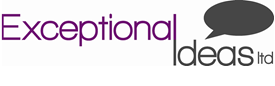 Careers Newsletter          Spotlight on…	                Apprenticeships EARN WHILE YOU LEARN!An apprenticeship is an opportunity for young people to work in a job while also gaining qualifications in an area related to the work they are doing. They are open to anyone who is over the age of 16 and in England.  What educational ability will I need to do an apprenticeship?Apprenticeships continue to be perceived to be similar to the Youth Training Schemes that were available in the 1980’s.  In fact, this is no longer the case and apprenticeships can offer a valuable learning experience for young people who prefer to learn by experience.  There is emphasis on the learning part of an apprenticeship and you will need to be able to demonstrate certain standards of literacy and numeracy (English and Maths GCSE’s) but this differs according to the level of apprenticeship you apply for. There are some employers that will take on level 2 apprenticeships with only English and Maths qualifications.  Will I have to go to college for this?20% of your time will be spent learning.  The learning part of an apprenticeship can run through a college either one day a week while you work the rest of the week as normal or as a longer block when you will work all week and got to college full time for a longer period e.g. 6-8 weeks.  Alternatively you can find apprenticeships in larger companies who have trainers come into the workplace to teach apprentices.  You will need to do your research to find out which learning method applies to an apprenticeship you are interested in. What can I do for work?You can complete an apprenticeship in a variety of career sectors and there is a huge range of roles to choose from including different trades like plumbing, plastering and electrical installation as well as catering, business, customer service, hairdressing, beauty therapy and many other areas. All offer practical experiences to develop your skills. What GCSE’s do I need to get to be able to do an apprenticeship? Apprenticeships can be completed at a range of levels. It will depend on what level you enter at as to the qualifications you need to achieve to meet entry requirements.  These can differ depending on the employers but traditionally it’s likely that you will need to meet the following to apply:Intermediate (GCSE equivalent) Level 2 – There are no specific qualifications required but you must be able to complete English and maths to a level that allows you to keep up with the learning part of the apprenticeship. Employers can add their own specific entry requirements e.g. for Personal Training you might need a PE or science qualification.Advanced (A level equivalent) Level 3 – You will usually need from 3 - 5 GCSEs at Grade 4 and aboveHigher, Degree and Masters apprenticeships Level 4- 7 are also available.  These carry the added bonuses of a much higher salary while you learn as well as being able to gain a degree without incurring the debts of university tuition fees and living costs. You can research different apprenticeships across the country by clicking the link below to see real apprenticeship opportunities:https://www.gov.uk/apply-apprenticeshipKey dates: 25.4.22 – 3.5.22 		Year 11 additional mock exams running  6.5.22	 		Study leave starts16.5.22 – 23.6.22		GCSE examinations 20.5.22	Careers event 5 – Workplace & educational visit to investigate  sustainability, ecology, learn about careers in art and careers journeys.29.6.22 			Contingency day for GCSE examinations 27.6.22 			Optional post exam transition begins.11.7.22	Careers event 6 – Guest Speaker or Labour Market Information game TBC.     Next Issue:  July 2022		